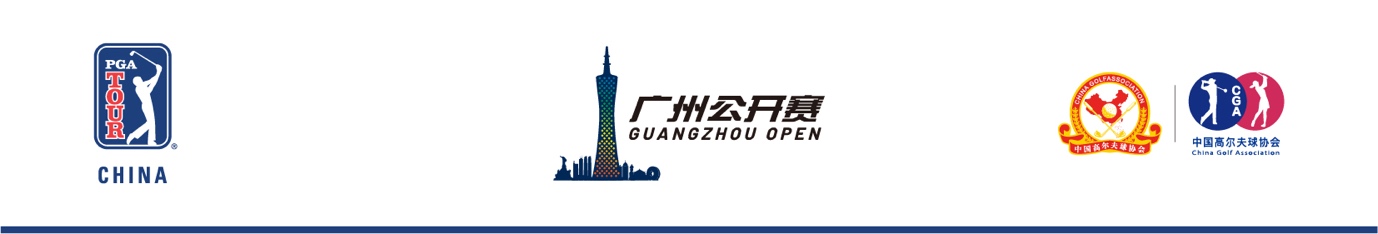 FOR RELEASE: July 20, 2019CONTACTS: Nicholas Kunz, PGA TOUR Series-China, nicholas.kunz@shankaisports.com                      Laury Livsey, PGA TOUR, laurylivsey@pgatourhq.comSecond Round – Partial ResultsGuangzhou OpenFor the complete leaderboard, click here* Began on No. 10** As of July 20McGreevy on verge of breakthrough title in GuangzhouGUANGZHOU, China— American Max McGreevy is on the verge of getting his breakthrough victory in China after coming extremely close on multiple occasions. The former University of Oklahoma standout holds a two-shot overnight lead heading into Sunday at the Guanghzou Open, which was reduced to 54 holes after weather delays in the opening two days. The weather Saturday was no different, and after a full morning of golf, officials suspended play at 12:39 p.m. due to lightning in the area. Play didn’t resume until 5:15 p.m. After just under two hours of play, officials blew the horn at 6:51 p.m., due to darkness, with roughly a third of the players yet to finish their rounds at Nansha Golf Club. McGreevy completed his remaining 13 holes of his second round Saturday morning to sign for a 2-under 67. Although not as impressive as his opening-round 62, McGreevy leads at 9-under, three shots ahead of six players who completed their rounds—David Kocher, Brad Gehl, Cyril Bouniol, Kenta Endo, Cheng Jin and Aaron Wilkin. American Trevor Sluman, who still has four holes remaining in his second round, is at 7-under and two back when officials halted play.  It has been a strong season for McGreevy, with only a win missing from his resume. Through eight events, the 24-year-old sits third on the Order of Merit and has finished inside the top five on four occasions. He’s hoping this is the week he gets the job done.“It’s been upsetting (to not win yet), and I got down in the dumps a little bit with a couple of my finishes because I’ve played so consistent, but Sunday has probably been my least-consistent day over here,” said McGreevy, who held the 54-hole lead at the Nantong Championship. “So, I just need to do the same thing that I do when I play well and just have fun and not put too much pressure on myself because that’s what makes it difficult. Hopefully we can take some pressure off and just get it rolling [Sunday].”If you don't wish to receive any further news from PGA TOUR Series-China, please reply to or email PTSC and write UNSUBSCRIBE in the subject headerPhotographsPlease credit: PGA TOUR Series-China / Zhuang LiuFor high-res versions of attached photos or more selection, email PTSC.media@shankaisports.comAbout PGA TOUR Series-China PGA TOUR Series-China is a professional golf tour featuring open-competition to all nationalities. PGA TOUR Series-China attracts players, mainly from Asia and other Pacific Rim countries, although members have come from five continents. PGA TOUR Series-China is owned and operated by the PGA TOUR and sanctioned by the General Administration of Sport of China. It operates in partnership with the China Golf Association and Shankai Sports. The top-five money-winners from PGA TOUR Series-China earn Korn Ferry Tour membership for the following season. PGA TOUR Series-China’s website is PGATOURSERIESCHINA.COM. Information on the Tour can also be found at PGATOUR.COM, the No. 1 site in golf.Website: www.pgatourserieschina.comFacebook: PGATourChinaTwitter: PGATourChinaInstagram: PGATourChinaOfficialPos.NameScoresCurrent OOM**1Max McGreevy (U.S.)*62-67—129 (-9)3T2David Kocher (U.S.)66-66—132 (-6)1T2Brad Gehl (U.S.)*64-68—132 (-6)21T2Cyril Bouniol (France)*64-68—132 (-6)7T2Kenta Endo (Japan)*66-66—132 (-6)18T2Cheng Jin (China)*68-64—132 (-6)45T2Aaron Wilkin (Australia)*64-68—132 (-6)103Trevor Sluman (U.S.)*9-under through 14 2Frederick Wedel (U.S.)*6-under through 1542Jeffrey Kang (U.S.)5-under through 14T157Woojin Jung (South Korea)5-under through 1230